 Issued on behalf of the Essex Health and Wellbeing Board09/11/2023Boots, 158 Old Road, Clacton on Sea, CO15 3AYFRL06Closure16.3.2024North Road Pharmacy, 25 North Road, Clacton on Sea, CO15 4DDFKJ91permanent change of core hours01/08/2023reduction in core hours (now 76 hours)Holland Pharmacy, 77-79 Frinton Road, Holland on Sea, CO15 5UHFAP95permanent change of core hours07/08/2023reduction in core hours (now 86 hours)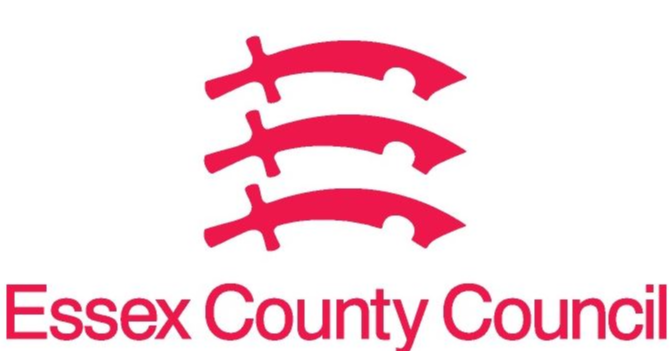 